New Service User Enquiry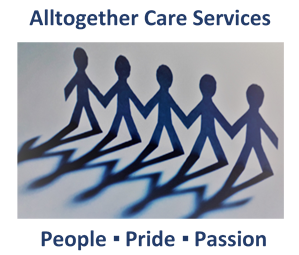 Alltogether Care Services pride themselves on the standard and quality of care they give to Service Users and their families.  This form will give us a clearer picture of your requirements and enable us to give you the information needed to make an informed decision about our Home Care Services.NOTESEnquiry From:RepresentativeService User:Relationship:Contact Number:Contact Number:E-Mail:Enquiry Date:Taken By:Where did you hear about us?Where did you hear about us?SERVICE USER DETAILSSERVICE USER DETAILSSERVICE USER DETAILSSERVICE USER DETAILSSERVICE USER DETAILSSERVICE USER DETAILSSERVICE USER DETAILSName:Address:Address:Contact Number(s):E-Mail:Preferred Contact:Service Type:PrivateLocal AuthorityOtherTYPE OF SERVICE(S) REQUIREDTYPE OF SERVICE(S) REQUIREDTYPE OF SERVICE(S) REQUIREDTYPE OF SERVICE(S) REQUIREDDementia CareEnd of Life CareHouseworkPersonal CareRespite in the HomeShort BreakSocialisationOther - please stateNumber of Carers:Current Care Provider:Hours Required:Frequency:Frequency:Frequency:Frequency:Frequency:Days:MonTueWedThuFriSatSunOFFICE USE ONLYSenior Worker(s):Senior Worker(s):Senior Worker(s):Margaret Dass/Rachael DowMargaret Dass/Rachael DowMargaret Dass/Rachael DowMeeting ArrangedDate:Time:Outcome:AcceptedOn HoldCancelledCancelled Reason:Proposed Start Date: